Live StreamingMasses will live streamed starting from tomorrow. This weekThursday, Friday, Saturday at 11.00am.         Sunday at 10.00am. Do join me, encourage others to do likewise and pray this prayer at Holy Communion.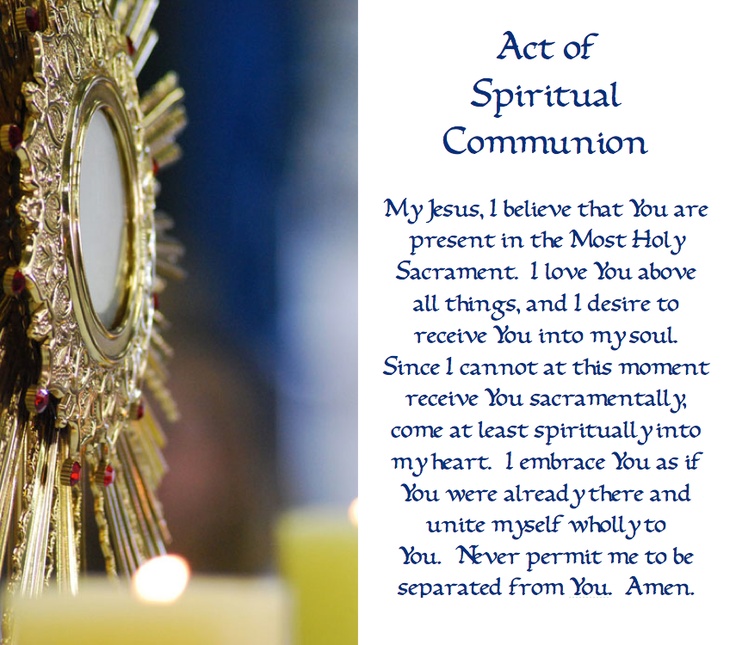 